The USA Part 1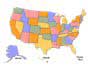 1. Describe the flag in your words...................................................................................................................................................................................................................................................................................................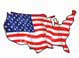 2. Give the two names of the American flag. ..................................................................................................................................................................................................................................................................................................3. The different elements composing the flag are …. ............................................................................................................................................................................................................................................................. ...................................4. Size of the US? Number of inhabitants? ........................................................................................................................................................................................................................................................... ......................................5. Name the 6 different ethnic groups that make up the population.6. Give the percentage of each group. (click on Charts and trends in the left hand column, then on Population by race and go at the bottom of the page)
7. Find the name of the national anthem and what the Americans do when their anthem is performed in public (click on Custom). ..................................................................................................................................................................................................................................................................................................8. Give the names of the five largest American cities. ..................................................................................................................................................................................................................................................................................................9. Name today's American President. Date of his election? ..................................................................................................................................................................................................................................................................................................10. Frequency of American elections and date of the next elections (look at the top of the 2 photos). ................................................................................................................................................................................................................................................................................................The USA Part 2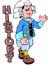 1. The first immigrants: origin and approximate date of arrival (click on Native Americans and European settlement). ......................................................................................................................................................................................................................................................................................................1. The first immigrants: origin and approximate date of arrival (click on Native Americans and European settlement). ......................................................................................................................................................................................................................................................................................................1. The first immigrants: origin and approximate date of arrival (click on Native Americans and European settlement). ......................................................................................................................................................................................................................................................................................................1. The first immigrants: origin and approximate date of arrival (click on Native Americans and European settlement). ......................................................................................................................................................................................................................................................................................................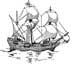 2. Name of the first European to set foot on American land. Date? ......................................................................................................................................................................................................................................................................................................2. Name of the first European to set foot on American land. Date? ......................................................................................................................................................................................................................................................................................................2. Name of the first European to set foot on American land. Date? ......................................................................................................................................................................................................................................................................................................2. Name of the first European to set foot on American land. Date? ......................................................................................................................................................................................................................................................................................................3. The first English settlers arrived in … on … ...............................................................................................................................................................3. The first English settlers arrived in … on … ...............................................................................................................................................................3. The first English settlers arrived in … on … ...............................................................................................................................................................3. The first English settlers arrived in … on … ...............................................................................................................................................................4. Find out more about the puritans and their reasons for leaving England. ..................................................................................................................................................................................................................................................................................................4. Find out more about the puritans and their reasons for leaving England. ..................................................................................................................................................................................................................................................................................................4. Find out more about the puritans and their reasons for leaving England. ..................................................................................................................................................................................................................................................................................................4. Find out more about the puritans and their reasons for leaving England. ..................................................................................................................................................................................................................................................................................................5. Number of American colonies founded between 1607 and 1733. ..................................................................................................................................................5. Number of American colonies founded between 1607 and 1733. ..................................................................................................................................................5. Number of American colonies founded between 1607 and 1733. ..................................................................................................................................................5. Number of American colonies founded between 1607 and 1733. ..................................................................................................................................................6. Name them (Give today's names) 6. Name them (Give today's names) 6. Name them (Give today's names) 6. Name them (Give today's names) 7. Location of the Thirteen colonies. Look at the map.......................................................................................................................................................................................................................................................................................................7. Location of the Thirteen colonies. Look at the map.......................................................................................................................................................................................................................................................................................................7. Location of the Thirteen colonies. Look at the map.......................................................................................................................................................................................................................................................................................................7. Location of the Thirteen colonies. Look at the map.......................................................................................................................................................................................................................................................................................................8. State of Virginia: origin of the name and name of the person who founded this state (click on Colony).......................................................................................................................................................................................................................................................................................................8. State of Virginia: origin of the name and name of the person who founded this state (click on Colony).......................................................................................................................................................................................................................................................................................................8. State of Virginia: origin of the name and name of the person who founded this state (click on Colony).......................................................................................................................................................................................................................................................................................................8. State of Virginia: origin of the name and name of the person who founded this state (click on Colony).......................................................................................................................................................................................................................................................................................................9. Find the date and the name of the document proclaiming the Independence of the 13 colonies (click on Coming of American revolution and click on Continental Congress and on the 2nd Continental Congress). .....................................................................................................................................................................................................................................................................................................9. Find the date and the name of the document proclaiming the Independence of the 13 colonies (click on Coming of American revolution and click on Continental Congress and on the 2nd Continental Congress). .....................................................................................................................................................................................................................................................................................................9. Find the date and the name of the document proclaiming the Independence of the 13 colonies (click on Coming of American revolution and click on Continental Congress and on the 2nd Continental Congress). .....................................................................................................................................................................................................................................................................................................9. Find the date and the name of the document proclaiming the Independence of the 13 colonies (click on Coming of American revolution and click on Continental Congress and on the 2nd Continental Congress). .....................................................................................................................................................................................................................................................................................................10. Name of the 1st American president? ...................................................................................................................................................10. Name of the 1st American president? ...................................................................................................................................................10. Name of the 1st American president? ...................................................................................................................................................10. Name of the 1st American president? ...................................................................................................................................................11. Slaves. Date of arrival of the first Africans and date of the abolition of slavery. ...............................................................................................................................................................11. Slaves. Date of arrival of the first Africans and date of the abolition of slavery. ...............................................................................................................................................................11. Slaves. Date of arrival of the first Africans and date of the abolition of slavery. ...............................................................................................................................................................11. Slaves. Date of arrival of the first Africans and date of the abolition of slavery. ...............................................................................................................................................................